PREDSEDA NÁRODNEJ RADY SLOVENSKEJ REPUBLIKY Číslo: CRD-1246/2022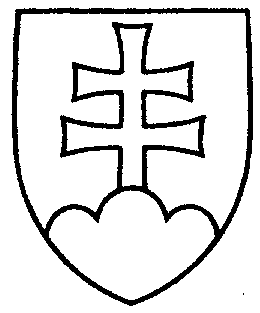 1069ROZHODNUTIEPREDSEDU NÁRODNEJ RADY SLOVENSKEJ REPUBLIKYz 19. mája 2022o pridelení vládneho návrhu zákona na prerokovanie výborom Národnej rady Slovenskej republiky	N a v r h u j e m	Národnej rade Slovenskej republiky p r i d e l i ť	 vládny návrh zákona o financovaní voľného času dieťaťa a o zmene a doplnení niektorých zákonov (tlač 1028), doručený 19. mája 2022	na prerokovanie	Ústavnoprávnemu výboru Národnej rady Slovenskej republiky	Výboru Národnej rady Slovenskej republiky pre financie a rozpočet	Výboru Národnej rady Slovenskej republiky pre sociálne veciVýbor Národnej rady Slovenskej republiky pre vzdelávanie, vedu, mládež a šport a	Výboru Národnej rady Slovenskej republiky pre kultúru a médiá; u r č i ť 	 k vládnemu návrhu zákona ako gestorský Výbor Národnej rady Slovenskej republiky pre financie a rozpočet a lehotu na prerokovanie návrhu zákona v druhom čítaní vo výboroch a v gestorskom výbore s  termínom  i h n e ď  na 65. schôdzi Národnej rady Slovenskej republiky.Boris   K o l l á r   v. r.